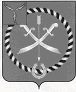 СОВЕТМУНИЦИПАЛЬНОГО ОБРАЗОВАНИЯ ГОРОД РТИЩЕВОРТИЩЕВСКОГО МУНИЦИПАЛЬНОГО РАЙОНАСАРАТОВСКОЙ ОБЛАСТИР Е Ш Е Н И Е от 28 марта 2019 года № 9-40Об  утверждении стоимости услуг, предоставляемыхсогласно гарантированному перечню услуг по погребению,стоимости услуг по погребению умерших (погибших), не имеющих супруга, близких родственников, иных родственников либо законного представителя умершего, при невозможности осуществить ими погребение, при отсутствии иных лиц, взявших на себя обязанность осуществлять погребение,  а также умерших,личность которых не установлена органами внутренних делна территории муниципального образования город РтищевоВ соответствии с  пунктом 3 статьи 9 Федерального закона от 12 января 1996 года № 8-ФЗ «О погребении и похоронном деле», Федеральным законом от 6 октября 2003 года № 131-ФЗ «Об общих принципах организации местного самоуправления в Российской Федерации», Уставом муниципального образования город Ртищево Совет муниципального образования город Ртищево РЕШИЛ:1. Утвердить стоимость услуг, предоставляемых согласно гарантированному перечню услуг по погребению в муниципальном образовании город Ртищево  согласно приложению № 1.     2. Утвердить стоимость услуг по погребению умерших (погибших), не имеющих супруга, близких родственников, иных родственников, либо законного представителя умершего, при невозможности осуществить ими погребение, при отсутствии иных лиц,   взявших на себя обязанность осуществить погребение, а также умерших, личность которых не установлена органами внутренних дел в  муниципальном образовании город Ртищево согласно приложению № 2.3. Настоящее решение опубликовать в газете «Перекрёсток России» и разместить на официальном сайте администрации Ртищевского муниципального района Саратовской области в информационно-телекоммуникационной сети «Интернет».4. Настоящее решение вступает в силу со дня его официального опубликования и распространяет свое действие на правоотношения, возникшие с 1 февраля 2019 года.5. Контроль за исполнением настоящего решения возложить на постоянную депутатскую комиссию Совета муниципального образования город Ртищево по жилищно-коммунальным вопросам, строительству, транспорту, связи.Глава муниципальногообразования город Ртищево                                                                        В.В.КаляминЗаместитель главы - секретарь Советамуниципального образования город Ртищево                                       С.Ю. БесчвертнаяПриложение № 1 к решению Совета                муниципального образования                         город Ртищево               от 28 марта 2019 года № 9-40Стоимость услуг, предоставляемых согласно гарантированномуперечню услуг по погребению на территории муниципального образования город РтищевоПриложение № 2 к решению Совета               муниципального образования                                                                                           город Ртищево                           от 28 марта 2019 года № 9-40Стоимость услуг по погребению умерших (погибших),не имеющих супруга, близких родственников, иных родственниковлибо законного представителя умершего, при невозможности осуществить ими погребение, при отсутствии иных лиц, взявших на себя обязанность осуществить погребение, а также умерших, личность которых не установлена органами внутренних дел на территории муниципального образования город Ртищево№ п/пУслугиСтоимость, руб.1.Оформление документов, необходимых для погребения330,002.Предоставление и доставка гроба и других предметов, необходимых для погребения2400,003.Перевозка тела (останков) умершего на кладбище (в крематорий)950,004.Погребение (кремация с последующей выдачей урны с прахом)2266,47Общая стоимость гарантированного перечня услуг по погребениюОбщая стоимость гарантированного перечня услуг по погребению5946,47№ п/пУслугиСтоимость, руб.1.Оформление документов, необходимых для погребения330,002.Облачение тела200,003.Предоставление гроба2400,004.Перевозка умершего на кладбище950,005.Погребение2066,47Общая стоимость услуг по погребениюОбщая стоимость услуг по погребению5946,47